Supplementary AppendixA predicted model for refractory/recurrent cytomegalovirus infection in acute leukemia patients after haploidentical hematopoietic stem cell transplantationContentsSupplementary methodsGraft-versus-host disease (GVHD) prophylaxis protocol……………………………...2Infection prophylaxis other than CMV………………………………………………...3Definitions……………………………………………………………………………..4Variables for building machine learning models………………………………………5Supplementary TablesSupplementary Table 1. Generalized Linear Model Regression Results……………...6Supplementary Table 2. Table of confusion in the training cohort…………………….7Supplementary Table 3. Table of confusion in the validation cohort………………….8Supplementary Table 4. Patient characteristics in the low- and high-risk groups …….9Supplementary FigureSupplementary Figure 1. p-value iteration during backward feature selection ....……11Supplementary Figure 2. The 100-day cumulative incidence of refractory/recurrent CMV infection in patients with HCT-CI scores of 0 between the low- and high-risk groups.....………………………………………………………………………..……12Supplementary Figure 3. The 100-day cumulative incidence of refractory/recurrent CMV infection in patients with HCT-CI scores of ≥ 1 between the low- and high-risk groups.....………………………………………………………………………..……13Supplementary Figure 4. The 100-day cumulative incidence of refractory/recurrent CMV infection in patients in CR1 between the low- and high-risk groups……….…. 14Supplementary Figure 5. The 100-day cumulative incidence of refractory/recurrent CMV infection in patients in > CR1 between the low- and high-risk groups……...… 15Supplementary Figure 6. The 100-day cumulative incidence of aGVHD after HID HSCT between the low- and high-risk groups…….………………………………..... 16Supplementary Figure 7. The 1-year cumulative incidence of cGVHD after HID HSCT between the low- and high-risk groups………….…………………………………... 17Supplementary Figure 8. The 1-year cumulative incidence of PGF after HID HSCT between the low- and high-risk groups……………………………………..………... 18Supplementary methodsGraft-versus-host disease (GVHD) prophylaxis protocol	All the HID HSCT recipients received rabbit antithymocyte globulin (ATG, thymoglobulin, 2.5 mg/kg/day, days −5 to −2; Sanofi, France), cyclosporine A (CsA), mycophenolate mofetil (MMF), and short-term methotrexate (MTX) for GVHD prophylaxis (day 0 being the first day of donor cell infusion). CsA (2.5 mg/kg, q12h, intravenous [i.v.]) was used from day −3, of which the trough concentration was adjusted to 150–250 ng/mL. It was switched to oral administration when the patient’s bowel function returned to normal. From day −3, 0.25–0.5 g of MMF was administered orally every 12 h, then it was discontinued when neutrophil engraftment was achieved. Following graft infusion, a dose of 15 mg/m2 of MTX was administered i.v. on day +1, as well as a dose of 10 mg/m2 on days +3, +5, and +11. Particularly, patients with mother donors or collateral relative donors could receive two doses of 14.5 mg/kg cyclophosphamide on days +3 and +4 post-HSCT based on ATG (n=35). Infection prophylaxis other than CMVPatients are hospitalized in rooms with high-efficiency particulate arresting (HEPA) air filters for 3–4 weeks, that is, from day –10 until the time at which neutrophil engraftment was achieved. All patients receive antibiotics for gastrointestinal decontamination during period of conditioning regimen and neutropenia (i.e., fluoroquinolone is orally given to adults and injection liquid of gentamicin is orally given to children). Patients without an invasive fungal disease (IFD) before HSCT receive posaconazole from days –10 to +75 to prevent IFD, and those who have an IFD before HID HSCT should receive previously effective antifungal drug from days –9 to +100 to prevent the recurrence of IFD. Patients receive trimethoprim-sulfamethoxazole to prevent a Pneumocystis jirovecii infection from days –9 to +180. DefinitionsDisease risk index (DRI) was defined and graded according to the criteria of Armand et al. The neutrophil engraftment was defined as the first of 3 consecutive days that the absolute neutrophils achieved 0.5×109/L without G-CSF, and platelet engraftment was defined as the first of 7 consecutive days that the absolute platelets achieved 20×109/L with transfusion independence. PGF was defined as persistent neutropenia (≤ 0.5×109 L−1), thrombocytopenia (platelets ≤ 20×109 L−1), and/or hemoglobin ≤ 70 g L−1 for at least three consecutive days by day 28 post-transplantation, transfusion-dependence, associated with hypoplastic-aplastic bone marrow, and complete donor chimerism without concurrent GVHD or disease relapse. Relapse was defined as morphologic evidence of disease in peripheral blood, bone marrow, or extramedullary samples. Leukemia-free survival (LFS) was defined as the survival period with continuous complete remission after transplantation. Non-relapse mortality (NRM) was defined as death without relapse after transplantation. Overall survival (OS) was the period between the date of transplantation and death from any cause.Variables for building machine learning models	Variables included age, gender, underlying disease, disease status before HSCT, disease risk index (DRI), hematopoietic cell transplantation-specific comorbidity index (HCTCI) score, human leukocyte antigen (HLA) disparity, cytomegalovirus (CMV) serostatus, conditioning regimen, the cumulative dose of prednisone during pre-engraftment phase, donor/recipient gender matched, donor/recipient relation, mononuclear cells (MNC), and CD34+ cell counts in the grafts.Variables for training machine learning modelsCMV, cytomegalovirus; CR, complete remission; D, donor; DRI, disease risk index; HCT-CI, hematopoietic cell transplantation-specific comorbidity index; HLA, human leukocyte antigen; HSCT, hematopoietic stem cell transplant; R, recipient; TBI, total body irradiation.Supplementary Table 1. Generalized Linear Model Regression ResultsSupplementary Table 2. Table of confusion in the training cohortSupplementary Table 3. Table of confusion in the validation cohortSupplementary Table 4. Patient characteristicsallo-HSCT, allogeneic hematopoietic stem cell transplantation; CR, complete remission; HLA, human leukocyte antigen; HCTCI, hematopoietic cell transplantation-specific comorbidity index; MNC, mononuclear cells; TBI, total body irradiation.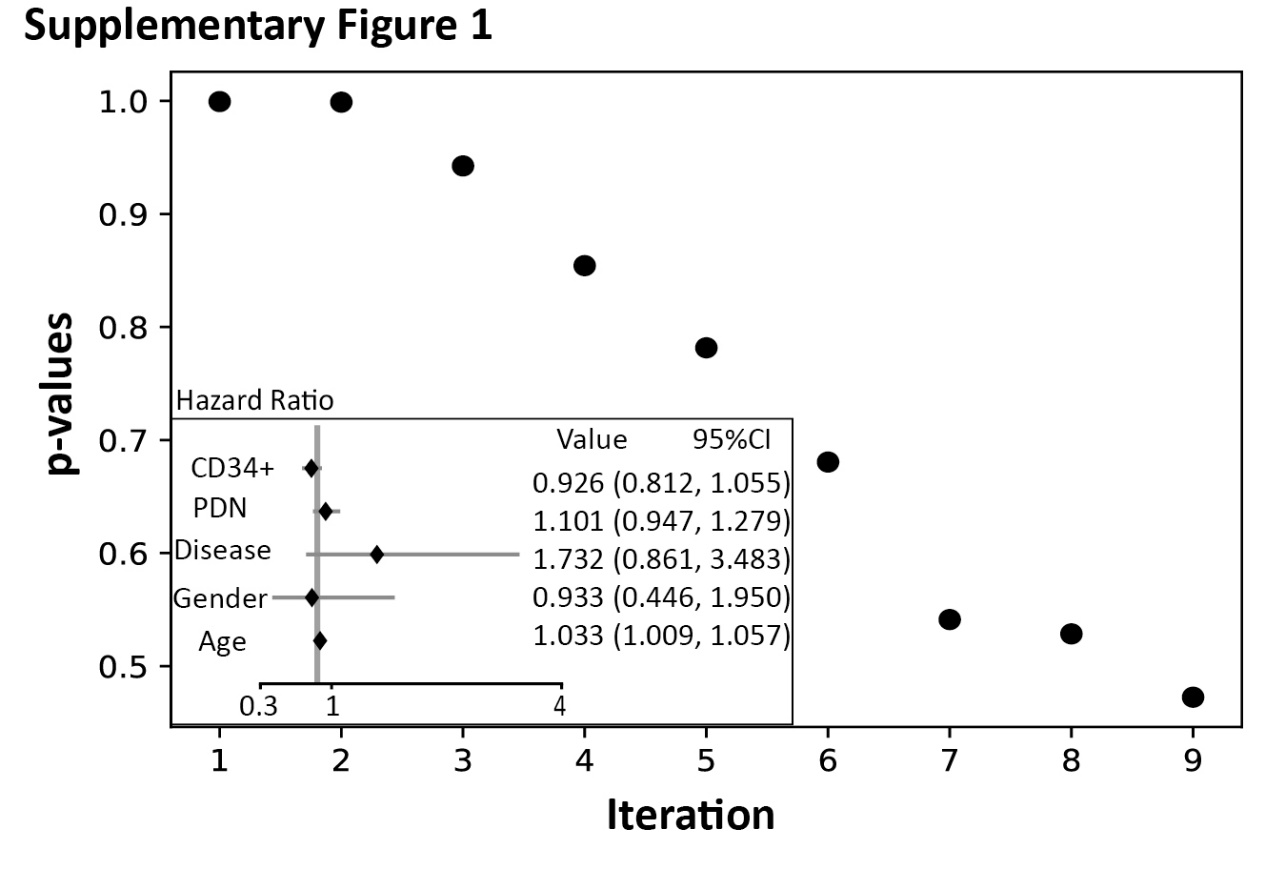 Supplementary Figure 1. p-value iteration during backward feature selection. CD34+, CD34+ cells count in graft (×106/kg); PDN, the cumulative dose of prednisone during pre-engraftment phase (mg/kg); Disease, underlying disease.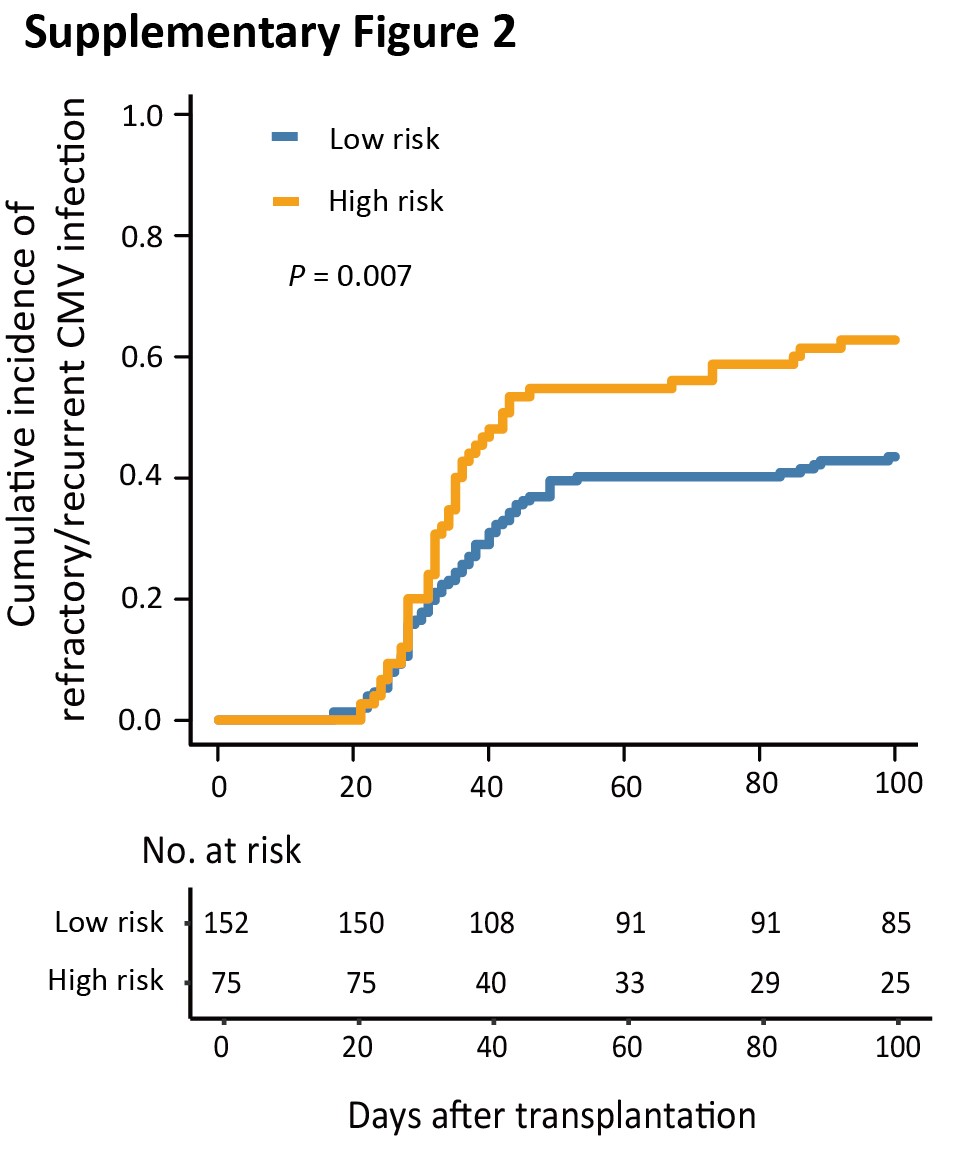 Supplementary Figure 2. The 100-day cumulative incidence of refractory/recurrent CMV infection in patients with HCT-CI scores of 0 between the low- and high-risk groups.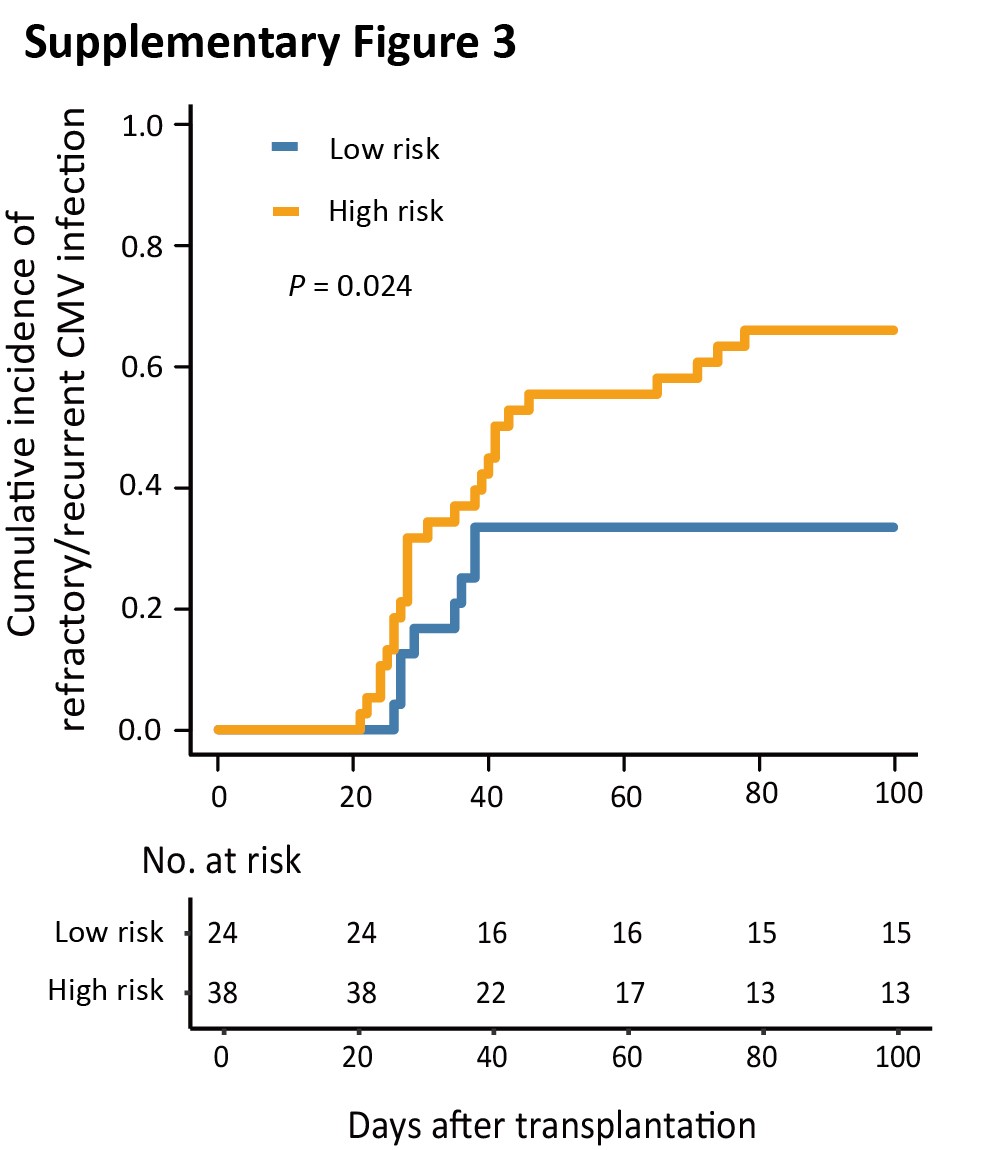 Supplementary Figure 3. The 100-day cumulative incidence of refractory/recurrent CMV infection in patients with HCT-CI scores of ≥ 1 between the low- and high-risk groups.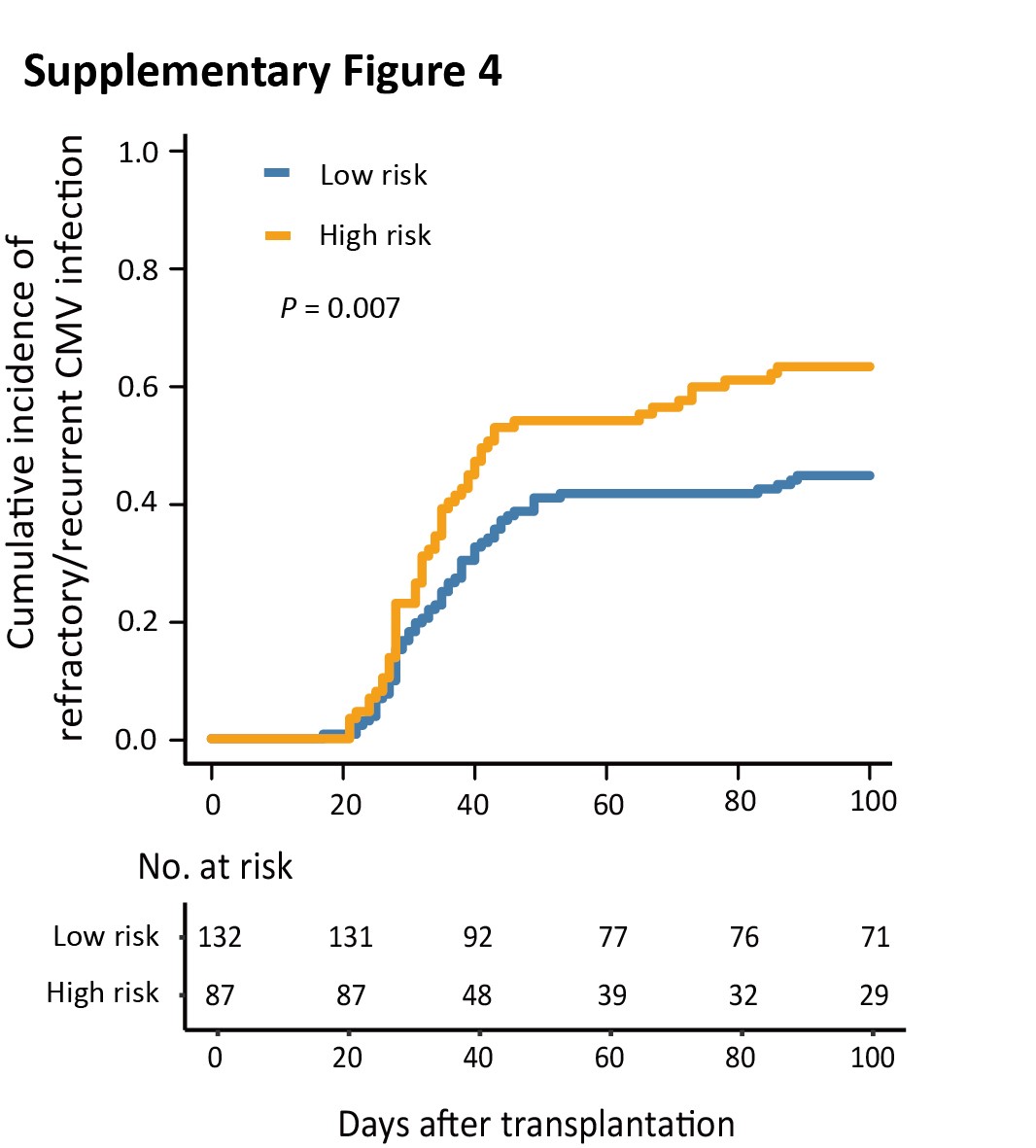 Supplementary Figure 4. The 100-day cumulative incidence of refractory/recurrent CMV infection in patients in CR1 between the low- and high-risk groups.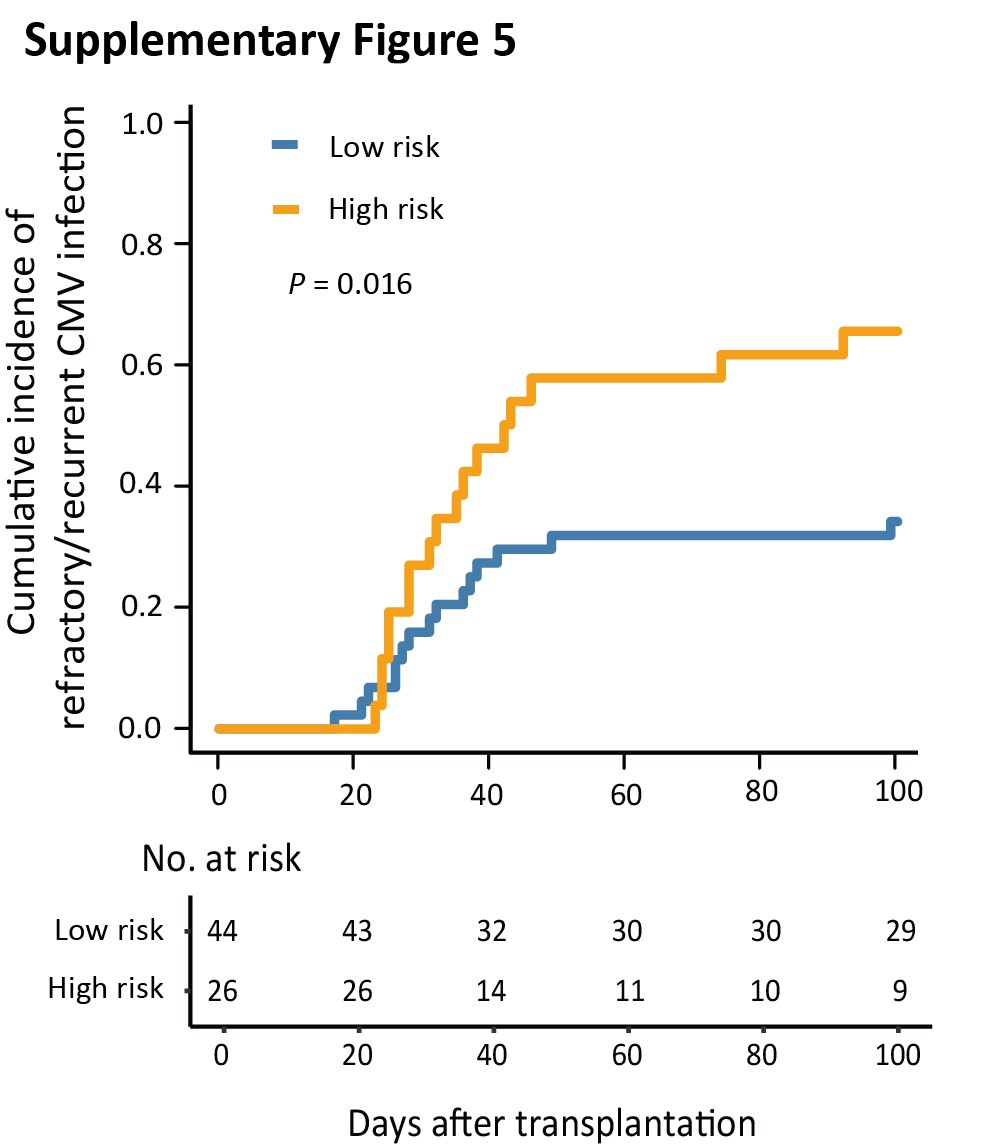 Supplementary Figure 5. The 100-day cumulative incidence of refractory/recurrent CMV infection in patients in > CR1 between the low- and high-risk groups.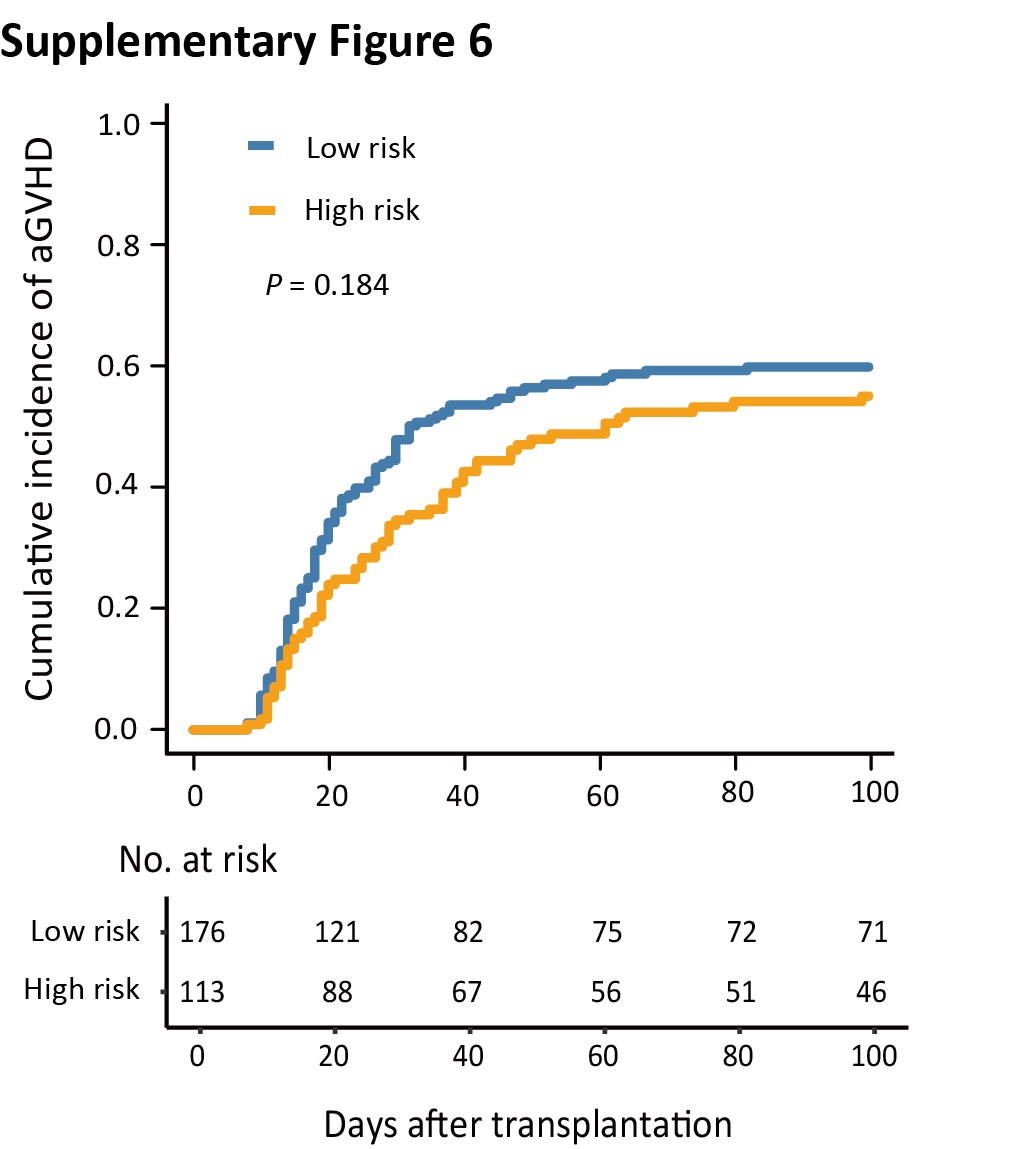 Supplementary Figure 6. The 100-day cumulative incidence of aGVHD after HID HSCT between the low- and high-risk groups.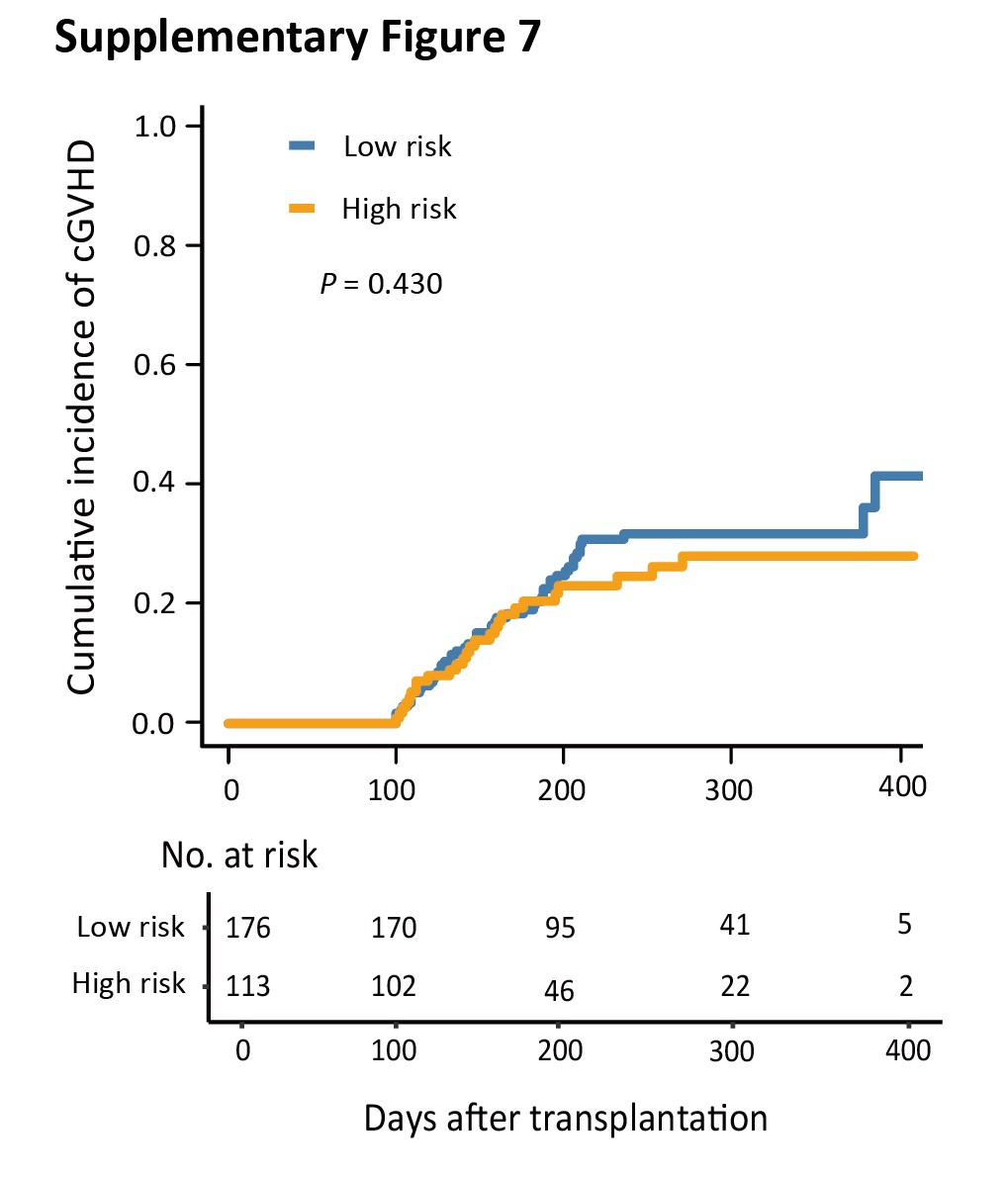 Supplementary Figure 7. The 1-year cumulative incidence of cGVHD after HID HSCT between the low- and high-risk groups.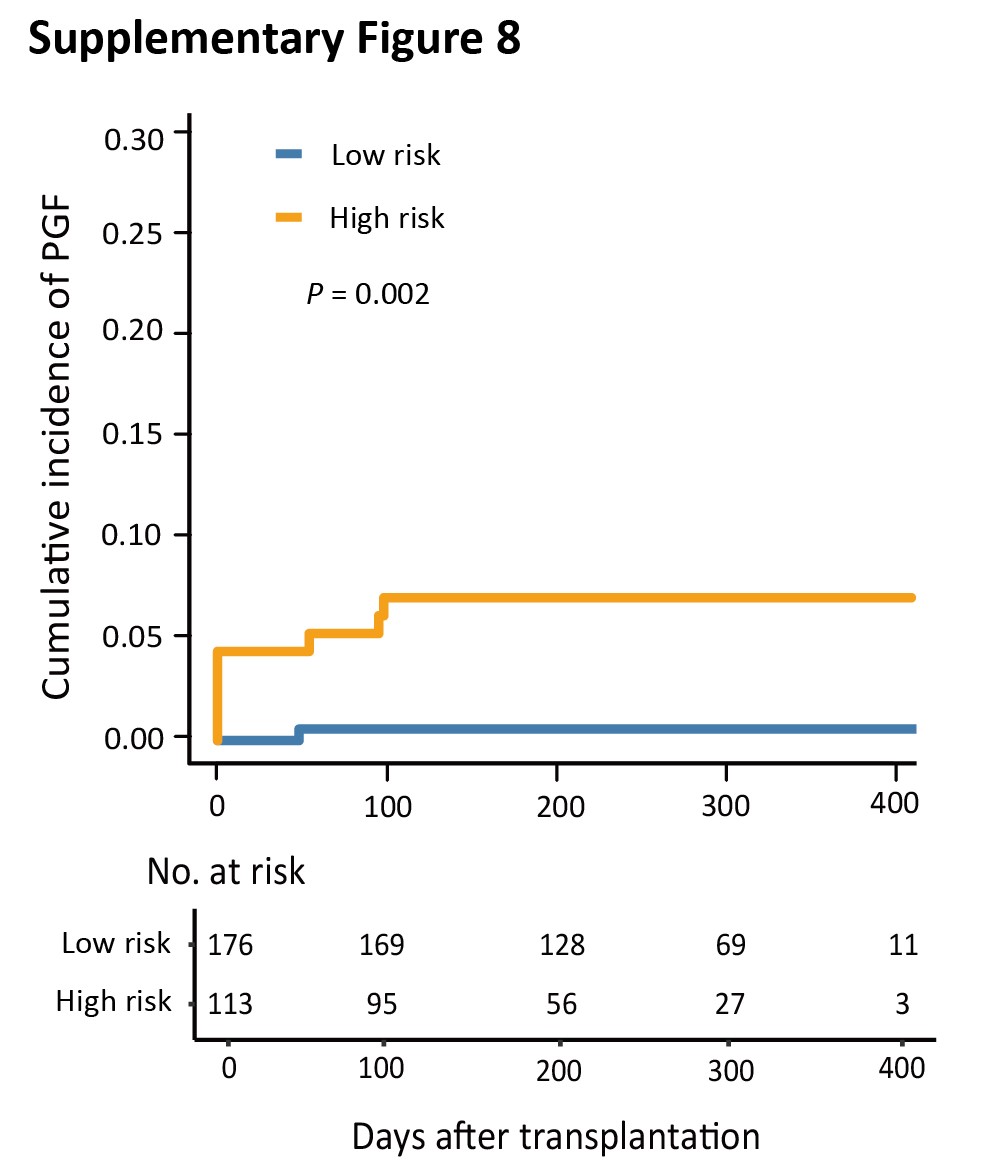 Supplementary Figure 8. The 1-year cumulative incidence of PGF after HID HSCT between the low- and high-risk groups.VariablesAge (years)actual numerical valueGendermale=0; female=1Underlying diseaseacute myeloid leukemia=0; acute lymphoblastic leukemia =1Disease status before HSCTCR1=0; > CR1=1DRI low risk=0; intermediate risk=1; high risk=2HCT-CI scoreactual numerical valueHLA disparity1 locus=0; ≥2 loci=1CMV serostatusD+/R-=0; D+/R+=1; D-/R+=2Conditioning regimenTBI-based=0; Chemotherapy-based=1The cumulative dose of prednisone during pre-engraftment phase (mg/kg)actual numerical valueDonor/recipient gender matchedothers=0; female donor/male recipient=1Donor/recipient relationimmediate related donors, others=0; immediate related donors, mother donors=1; collateral related donors=2Mononuclear cell counts in graft (×108/kg)actual numerical valueCD34+ cell counts in graft (×106/kg)actual numerical valueVariablesCoefStd errZP value95%CI95%CIVariablesCoefStd errZP value0.0250.975Const-1.29260.703-1.8380.066-2.6710.086CD34+ cells count in graft (×106/kg)-0.07710.067-1.1570.247-0.2080.054The cumulative dose of prednisone during pre-engraftment phase (mg/kg)0.09630.0771.2570.209-0.0540.246Underlying disease0.54920.3571.5400.124-0.1501.248Gender-0.06960.376-0.1850.853-0.8080.668Age (years)0.03220.0122.7480.0060.0090.055CI, confidence interval; const, constant.Underlying disease: acute myeloid leukemia: 0; acute lymphoblastic leukemia: 1;Gender: male: 0; female: 1;Age, CD34+ cells count in graft, the cumulative dose of prednisone during pre-engraftment phase: actual numerical value.CI, confidence interval; const, constant.Underlying disease: acute myeloid leukemia: 0; acute lymphoblastic leukemia: 1;Gender: male: 0; female: 1;Age, CD34+ cells count in graft, the cumulative dose of prednisone during pre-engraftment phase: actual numerical value.CI, confidence interval; const, constant.Underlying disease: acute myeloid leukemia: 0; acute lymphoblastic leukemia: 1;Gender: male: 0; female: 1;Age, CD34+ cells count in graft, the cumulative dose of prednisone during pre-engraftment phase: actual numerical value.CI, confidence interval; const, constant.Underlying disease: acute myeloid leukemia: 0; acute lymphoblastic leukemia: 1;Gender: male: 0; female: 1;Age, CD34+ cells count in graft, the cumulative dose of prednisone during pre-engraftment phase: actual numerical value.CI, confidence interval; const, constant.Underlying disease: acute myeloid leukemia: 0; acute lymphoblastic leukemia: 1;Gender: male: 0; female: 1;Age, CD34+ cells count in graft, the cumulative dose of prednisone during pre-engraftment phase: actual numerical value.CI, confidence interval; const, constant.Underlying disease: acute myeloid leukemia: 0; acute lymphoblastic leukemia: 1;Gender: male: 0; female: 1;Age, CD34+ cells count in graft, the cumulative dose of prednisone during pre-engraftment phase: actual numerical value.CI, confidence interval; const, constant.Underlying disease: acute myeloid leukemia: 0; acute lymphoblastic leukemia: 1;Gender: male: 0; female: 1;Age, CD34+ cells count in graft, the cumulative dose of prednisone during pre-engraftment phase: actual numerical value.Predicted refractory/resistant CMV infection negativePredicted refractory/resistant CMV infection positiveRefractory/resistant CMV infection negative66 (True negative)23 (False positive)Refractory/resistant CMV infectionpositive38 (False negative)43 (True positive)Predicted refractory/resistant CMV infection negativePredicted refractory/resistant CMV infection positiveRefractory/resistant CMV infection negative36 (True negative)18 (False positive)Refractory/resistant CMV infectionpositive36 (False negative)29 (True positive)CharacteristicsLow-risk group(n=176)High-risk group(n=113)P valueMedian age at allo-HSCT, years (range)18.5 (1–53)43 (8–66)<0.001Gender, n (%)0.690  Male37 (21.0)26 (23.0)  Female139 (79.0)87 (77.0)Underlying disease, n (%)0.101  Acute myeloid leukemia103 (58.5)55 (48.7)  Acute lymphoblastic leukemia73 (41.5)58 (51.3)Disease status before allo-HSCT, n (%)0.700  CR1132 (75.0)87 (77.0)  > CR144 (25.0)26 (23.0)Disease risk index before allo-HSCT, n (%)0.545  Low risk6 (3.4)7 (6.2)  Intermediate risk134 (76.1)84 (74.3)High risk36 (20.5)22 (19.5)HCT-CI scores before allo-HSCT, n (%)<0.001  0 (low-risk)152 (86.4)75 (66.4)  1-2 (intermediate-risk)19 (10.8)31 (27.4)  ≥3 (high-risk)5 (2.8)7 (6.2)Number of HLA-A, HLA-B, HLA-DR mismatches, n (%)0.7701 locu4 (2.3)2 (1.8)≥ 2 loci172 (97.7)111 (98.2)Cytomegalovirus serostatus before HSCT, n (%)0.002Donor+/recipient-9 (5.1)0 (0.0)Donor+/recipient+164 (93.2)106 (93.8)Donor-/recipient+3 (1.7)7 (6.2)Conditioning regimen, n (%)0.561Chemotherapy-based regimen173 (98.3)112 (99.1)TBI-based regimen3 (1.7)1 (0.9)Median cumulative dose of prednisone during pre-engraftment phase, (mg/kg)3.53 (0.76–11.54)3.77 (0.72–16.94)0.189Donor/recipient gender matched, n (%)0.648  Female donor/male recipient combination35 (19.9)25 (22.1)  Others141 (80.1)88 (77.9)Donor/recipient relation, n (%)0.194  Mother donor22 (12.5)7 (6.1)  Collateral donor3 (1.7)3 (2.7)  Others151 (85.8)103 (91.2)MNC counts in graft, median (range, ×108/kg)9.54 (5.20–27.52)8.90 (5.97–16.02)0.043CD34+ cell counts in graft, median (range, ×106/kg)4.33 (0.75–29.35)2.76 (1.33-8.60)<0.001Median follow-up of survivors, days (range)277 (52–490)235.5 (66–409)0.005